Н А К А З21.10.2016					№ 282На виконання Законів України «Про освіту», «Про загальну середню освіту», «Про забезпечення санітарного та епідемічного благополуччя населення», «Про захист населення від інфекційних хвороб»,відповідно до Державних санітарних правил і норм влаштування, утримання загальноосвітніх навчальних закладів та організації навчально-виховного процесу(ДСанПіН 5.5.2.008-01), наказу Департаменту освіти Харківської міської ради від 17.10.2016 № 255таз метою своєчасного виявлення хворих дітей і запобігання розповсюдженню захворюваності в організованих колективах під час відновлення навчально-виховного процесу у загальноосвітніх навчальних закладах усіх типів і форм власності після закінчення шкільних осінніх канікулНАКАЗУЮ:1. Заступнику начальника Управління освіти адміністрації Жовтневого району Харківської міської ради Ривкіній О.О. тримати під контролем хід проведення профілактичних медичнихоглядівучнів загальноосвітніх навчальних закладівусіх типів і форм власності після закінчення шкільних осінніх канікул.31.10-02.11.20162. Методисту МЦ Бендер В.П. надати до Департаменту освіти Харківської міської радиузагальнену інформацію про результати проведення профілактичних медичних оглядів учнів загальноосвітніх навчальних закладах усіх типів і форм власностізгідно з додатком до цього наказу.Щоденно до 15:0031.10-02.11.20163. Керівникам загальноосвітніх навчальних закладів усіх типів і форм власності:3.1. Забезпечити дотримання протиепідемічного режиму та санітарно-гігієнічних вимог щодо організації навчально-виховного процесу.Постійно3.2. Забезпечити проведення організаційних заходів щодо інформування всіх учасників навчально-виховного процесу про порядок проведення профілактичних медичних оглядів учнів післяшкільних осінніх канікул.До 31.10.20163.3. Забезпечити для проведення профілактичних медичних оглядів учнів підготовку  приміщень, які відповідають санітарним нормам і правилам.До 28.10.20163.4. Сприяти працівникам міської дитячої поліклініки № 2у проведенні профілактичних медичнихоглядівучнів 1-11-х класів.31.10-02.11.2016 	3.5. Надавати до Управління освіти інформацію про результати проведення профілактичних медичних оглядів учнів згідно з додатком до цього наказу, або за телефоном 712-42-85.										Щоденно до 14.00											31.10.2016											01.11.2016											02.11.20163.6. Не допускати в організовані дитячі колективи учнів, у яких є скарги на стан здоров’я або виявлені симптоми захворювань, та негайно повідомляти у випадку захворювання дітей медичних працівників навчального закладу.3.7. Вести щоденний облік відвідування  учнями навчальних занять.	Постійно4. Контроль за виконанням цього наказу залишаю за собоюНачальник Управління освіти адміністрації Жовтневого району Харківської міської ради						О.Ф. СвітличнаДодаток до наказу Управління освіти від 21.10.2016 №282Інформаціяпро результати проведення  профілактичних медичних оглядів учнів загальноосвітніх навчальних закладів усіх типів і форм власності  після шкільних осінніх канікул 2016/2017 навчального року_______________________________________________________району  станом на _________.2016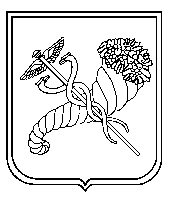 Про організацію профілактичних медичнихоглядів учнів загальноосвітніх навчальних закладів  усіх типів і форм власності району після закінчення шкільних осінніх канікулЗ наказом ознайомлені:Ривкіна О.О.Бендер В.П.ЗНЗЗагальна кількість учнівстаном на 31.10.2016ОглянутоПитома вага оглянутихВиявлено патологіїПоказник виявлених на 1000 оглянутихПедикульозКоростаГострі кишкові інфекціїГРВІЛОР патологіяХвороби шкіриХвороби шкіриХвороби шкіриХвороби шкіриІншіЗНЗЗагальна кількість учнівстаном на 31.10.2016ОглянутоПитома вага оглянутихВиявлено патологіїПоказник виявлених на 1000 оглянутихПедикульозКоростаГострі кишкові інфекціїГРВІЛОР патологіяВсьогоу т.ч.у т.ч.у т.ч.ІншіЗНЗЗагальна кількість учнівстаном на 31.10.2016ОглянутоПитома вага оглянутихВиявлено патологіїПоказник виявлених на 1000 оглянутихПедикульозКоростаГострі кишкові інфекціїГРВІЛОР патологіяВсьогострептодерміямікозиатопічний дерматитІнші